28 созыв			        		      1 заседаниеКАРАР			      	                     		                   РЕШЕНИЕ24сентябрь  2019й.    	                №1/15                       24 сентября  2019г.Об утверждении решения Комиссии  по соблюдению Регламента Совета, статусу и этике депутата Совета сельского поселения Куккуяновский сельсовет муниципального района Дюртюлинский район Республики Башкортостан об избрании председателя Комиссии  В соответствии со статьями 17 и 20 Регламента Совета сельского поселения Куккуяновский сельсовет муниципального района Дюртюлинский район Республики Башкортостан Совет сельского поселения Куккуяновский сельсовет муниципального района Дюртюлинский район Республики Башкортостан  решил:утвердить решение Комиссии по соблюдению Регламента, статусу и этике депутата Совета сельского Куккуяновский сельсовет муниципального района Дюртюлинский район Республики Башкортостан об избрании на должность председателя Комиссии Давлитову Таисию Владиславовну депутата от избирательного округа № 2.            Главасельского поселения Куккуяновский сельсовет муниципального района Дюртюлинский район Республики Башкортостан						Х.М.Хазиев24 сентября 2015 года№1/15  Башҡортостан РеспубликаһыДүртөйлө районымуниципаль районыныңКукҡуян ауыл советыауыл биләмәһе хаҡимиәте(Башкортостан РеспубликаһыДүртөйлө районы Күккуян ауыл советы)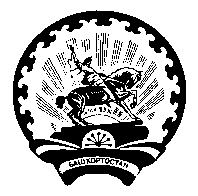 Совет  сельского  поселенияКуккуяновский  сельсоветмуниципального районаДюртюлинский  районРеспублики  Башкортостан(Куккуяновский сельсовет Дюртюлинского районаРеспублики Башкортостан)